Zespół Szkół Technicznych i Artystycznych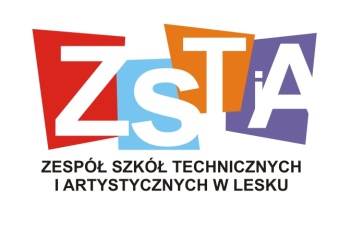                                              ul. Jana Pawła II         38 – 600 Lesku PRZEDMIOTOWY SYSTEM OCENIANIAZPrzedmiotów zawodowychW technikum ŻYWIENIA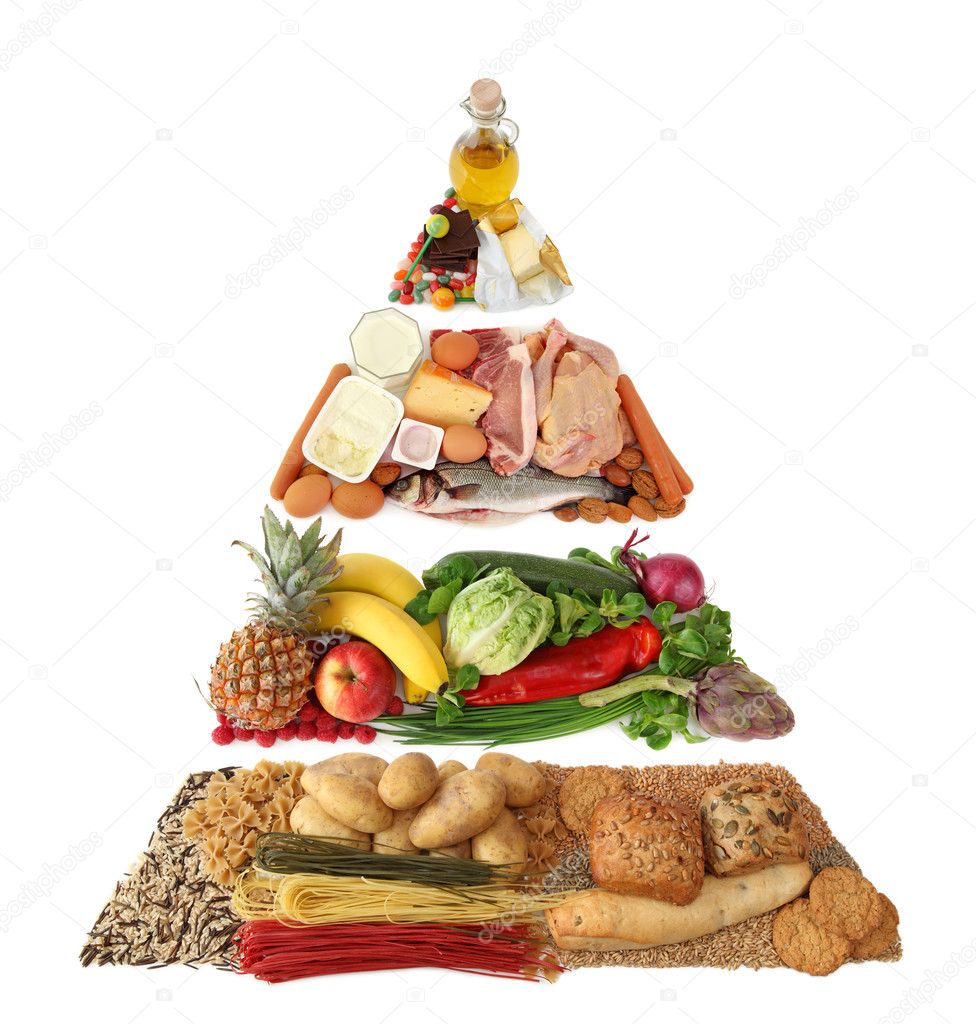 PSO dotyczy następujących przedmiotów:Wyposażenie i zasady bezpieczeństwa w gastronomiiZasady żywieniaUsługi GastronomiczneTechnologia gastronomiczna z towaroznawstwemOrganizacja produkcji gastronomicznejPrzedmiotowe ocenianie sporządzono w oparciu o:Wewnątrzszkolny System Oceniania,   Program nauczania dla zawodu Technik Żywienia i Usług Gastronomicznych KOWEZiU ,Rozporządzenie Ministra Edukacji Narodowej w sprawie warunków i sposobu oceniania, klasyfikowania i promowania uczniów i słuchaczy oraz przeprowadzania sprawdzianów i egzaminów w szkołach publicznych. Przedmiotowy system oceniania z zasad żywienia (PSO)  jest zgodny z Ustawą o Systemie Oświaty – rozdział 3 a  oraz Statutem Zespołu Szkół Technicznych i Artystycznych w Lesku.Ocenie podlegają umiejętności i wiedza określona programem nauczania: odpowiedź ustna, dyskusja, zadanie domowe, sprawdzian wiadomości, test, referat, praca w grupach, praca samodzielna, projekty i plany, praca pozalekcyjna, np. konkursy, olimpiady, koła zainteresowań oraz prezentacje indywidualne i grupowe, prace projektowe, opracowanie oraz wykonanie pomocy dydaktycznych, wytwory pracy własnej ucznia, sprawdzian, wykonania pracy domowej, aktywność na zajęciach, zeszyt przedmiotowy. Zasady sprawdzania osiągnięć i postępów uczniów: Sprawdzanie osiągnięć i postępów uczniów cechuje: obiektywizm, indywidualizacja, konsekwencja, systematyczność, jawność. Każdy dział programowy kończy się pomiarem sumatywnym (test, sprawdzian wiadomości i umiejętności). Prace klasowe zapowiadane są co najmniej na tydzień wcześniej. Każda praca klasowa poprzedzona jest lekcją powtórzeniową, z podaniem kryteriów oceny i wymagań edukacyjnych, np. zasad punktacji. Sprawdzian z trzech ostatnich lekcji może odbywać się bez zapowiedzi i nie może trwać dłużej niż 15 minut. Termin oddawania prac pisemnych do 14 dni. Uczeń może być nieprzygotowany do lekcji 2 razy lub 1 raz (gdy jest 1 godzina tygodniowo) w okresie, z wyjątkiem zapowiedzianych prac kontrolnych, jednak musi to zgłosić przed zajęciami. Nauczyciel odnotowuje ten fakt w dzienniku, nie ma to jednak wpływu na ocenę końcową. Zgłoszone przez ucznia nieprzygotowanie po wywołaniu go do odpowiedzi, pociąga za sobą wpisanie oceny niedostatecznej. Częstotliwość sprawdzania: Jeżeli przedmiot realizowany jest 1 godz./tyg., ocenę śródroczną wystawia się z co najmniej trzech ocen cząstkowych (w tym jedna praca pisemna); jeżeli przedmiot realizowany jest przez 2 godz./tyg., ocenę śródroczną wystawia się z co najmniej czterech ocen cząstkowych (w tym jedna praca pisemna. Na każdej lekcji sprawdzane jest przygotowanie uczniów oraz zadane prace domowe. Prace domowe podlegają ocenie lub wpisaniem „plusów” w sytuacji gdy uczeń wykazał chęci lecz praca nie mieści się w kryteriach ocen.  Liczba plusów: na ocenę bardzo dobrą 5, na dobra 4, na dostateczną 3 na dopuszczająca 2. Uczeń może uzupełnić liczbę brakujących plusów do każdej oceny plusami z  aktywności lub kolejnych zadań. Uczeń nieobecny usprawiedliwiony na pracy pisemnej, pisze ją w terminie ustalonym przez nauczyciela, czyli na kolejnej lekcji. W przypadku długotrwałej usprawiedliwionej nieobecności uczniowie zobowiązani są do uzupełnienia braków w ciągu 2 tygodni. Uczeń może poprawić niekorzystny wynik pracy pisemnej w ciągu 14 dni. Uczniowie mający kłopoty ze zrozumieniem pewnych partii materiału, mogą korzystać z indywidualnych konsultacji. FORMY SPRAWDZANIA WIEDZY I UMIEJĘTNOŚCI WRAZZ PRZYPORZĄDKOWANYMI WAGAMIPrzy ocenianiu form pisemnych stosuje się kryterium punktowe przeliczając na ocenę szkolną według poniższej tabeli:Przy ocenianiu prac w formie pisemnej/testowej/praktycznej stosuje się następujące kryterium: Uczeń może się ubiegać o uzyskanie wyższej niż przewidywana oceny śródrocznej lub końcowo rocznej z zajęć edukacyjnych niż ta, która wynika z ocen cząstkowych, jeżeli spełnia wszystkie kryteria od oceny wyjściowej:-  na ocenę dopuszczającą i dostateczną uczeń zobowiązany jest posiadać kompletny zeszyt przedmiotowy i wykonać ćwiczenie typu próba pracy (wybrane na podstawie losowania uwzględniające zakres materiału realizowany w okresie). - na ocenę dobrą i bardzo dobrą - wykazuje zainteresowanie przedmiotem, aktywnie uczestniczy w konkursach (szkolonych i pozaszkolnych), obsługuje imprezy szkolne i pozaszkolne, bierze udział w przedsięwzięciach takich jak Dni Otwarte Szkoły itp., wykonuje prace dodatkowe tj. prezentacje, gazetki ścienne, albumy itp.Uczeń ma prawo poprawić ocenę najpóźniej na ostatnich zajęciach edukacyjnych z danego przedmiotu, nie później jednak niż na dwa dni, a w wyjątkowych sytuacjach na jeden dzień przed klasyfikacyjnym posiedzeniem Rady Pedagogicznej. Poprawa może odbywać się wyłącznie w czasie zajęć lekcyjnych z danego przedmiotu. Nauczyciel formułuje zadania zgodnie z wymaganiami edukacyjnymi na poszczególne oceny według przedmiotowego systemu oceniania.Przy wystawianiu oceny rocznej nauczyciel bierze pod uwagę oceny z I i II półrocza.Przy ustalaniu oceny śródrocznej i rocznej nauczyciel bierze także pod uwagę stopnie ucznia z poszczególnych obszarów działalności, rozwój ucznia, wkład pracy w stosunku do zdolności.Uczeń, który w wyniku klasyfikacji śródrocznej otrzymał ocenę niedostateczną zobowiązany jest do zaliczenia materiału programowego w terminie wyznaczonym przez nauczyciela. Zaliczenie materiału odbywa się w formie pisemnej.Niezaliczenie I półrocza może być podstawą do otrzymania niedostatecznej oceny rocznej.Uczeń, który otrzymał ocenę niedostateczną na koniec roku szkolnego jest zobowiązany do odebrania od nauczyciela zagadnień do egzaminu poprawkowego w ciągu 7 dni od daty konferencji klasyfikacyjnej. Kryteria oceniania. celujący - otrzymuje uczeń, który: posiadł wiedzę i umiejętności znacznie wykraczające poza program nauczania przedmiotu w danej klasie, samodzielnie i twórczo rozwija własne uzdolnienia oraz biegle posługuje się zdobytymi wiadomościami w rozwiązywaniu problemów teoretycznych lub praktycznych z programu nauczania danej klasy, proponuje rozwiązania nietypowe, rozwiązuje także zadania wykraczające poza program tej klasy lub osiąga sukcesy w konkursach i olimpiadach przedmiotowych, kwalifikując się do finałów na szczeblu wojewódzkim (regionalnym) albo krajowym lub posiada inne porównywalne osiągnięcia; bardzo dobry- otrzymuje uczeń, który opanował pełny zakres wiedzy i umiejętności określony programem nauczania przedmiotu w danej klasie oraz sprawnie posługuje się zdobytymi wiadomościami, rozwiązuje samodzielnie problemy teoretyczne i praktyczne ujęte programem nauczania, potrafi zastosować posiadaną wiedzę do rozwiązywania zadań i problemów w nowych sytuacjach; dobry - otrzymuje uczeń, który nie opanował w pełni wiadomości określonych programem nauczania w danej klasie, ale opanował je na poziomie przekraczającym wymagania zawarte w podstawie programowej oraz rozwiązuje (wykonuje) typowe zadania teoretyczne lub praktyczne o średnim stopniu trudności; dostateczny - otrzymuje uczeń, który opanował wiadomości i umiejętności określone programem nauczania w danej klasie na poziomie nie przekraczającym wymagań zawartych w podstawie programowej oraz rozwiązuje (wykonuje) typowe zadania teoretyczne lub praktyczne o średnim stopniu trudności; dopuszczający - otrzymuje uczeń, który ma braki w opanowaniu podstawy programowej, ale braki te nie przekreślają możliwości uzyskania przez ucznia podstawowej wiedzy z danego przedmiotu w ciągu dalszej nauki oraz rozwiązuje (wykonuje) zadania teoretyczne oraz praktyczne typowe, o niewielkim stopniu trudności; niedostateczny - otrzymuje uczeń, który nie opanował wiadomości i umiejętności określonych podstawą programową przedmiotu nauczania w danej klasie, a braki w wiadomościach, umiejętnościach uniemożliwiają uzupełnienie wiedzy przed wystawianiem oceny okresowej czy rocznej oraz nie jest w stanie rozwiązać (wykonać) zadań o niewielkim (elementarnym)stopniu trudności. W e-dzienniku nauczyciel stosuje zapis „0”, który zgodnie WSO oznacza nieobecność ucznia 1na pracach pisemnych.Forma aktywnościWagaSprawdzian3Testy diagnostyczne oraz próbne egzaminy2Kartkówki1Zadania domowe, prace długoterminowe1Odpowiedzi ustne1Aktywność1Konkursy1Procent, maksymalna ilość punktówOcena0 – 29 %Niedostateczny30 – 49 %Dopuszczający50 – 74 %Dostateczny75 – 89 %Dobry90 – 100 %Bardzo dobry100% + zadanie dodatkoweCelujący           Prace pisemne/testyPrace praktyczneIlość punktów w procentach(%)OcenaIlość punktów w procentach(%)Ocena90-100bardzo dobry95-100bardzo dobry80-89dobry90-94dobry60-79dostateczny80-89dostateczny50-59dopuszczający75-79dopuszczający0-49niedostateczny0-74niedostateczny